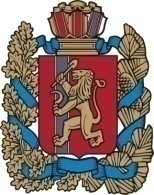 АДМИНИСТРАЦИЯ ЧУЛЫМСКОГО СЕЛЬСОВЕТА            НОВОСЕЛОВСКОГО РАЙОНА КРАСНОЯРСКОГО КРАЯПОСТАНОВЛЕНИЕ21.11.2017                               п. Чулым                                        № 88«Об  утверждении   реестра  адресов,  отсутствующих в  Федеральной  информационной  адресной  системе  (ФИАС)» В связи  с  отсутствием  в  Федеральной  информационной  адресной  системе  адресов,  присвоенных  до  вступления  в  силу  Федерального  закона  от  28.12.2013  № 443-ФЗ  «О  Федеральной  информационной  адресной  системе и  о  внесения  изменений  в  Федеральный  Закон  «Об  общих  принципах  организации  местного самоуправления  в  Российской  Федерации»  и  отсутствием  нормативных  правовых  актов  о присвоении  таких  адресов,                                      ПОСТАНОВЛЯЮ:   1. Утвердить  реестр  адресов, отсутствующих в  Федеральной  информационной  адресной  системе  (ФИАС):    2. Разместить  информацию  об  адресах  в  Федеральной  информационной   адресной  системе  (ФИАС).3.  Контроль  за  исполнением   постановления  возложить  на  заместителя  главы  сельсовета    Е.А.  Шешину.4. Постановление вступает в силу со  дня  подписания.Глава  Чулымского сельсовета:	В.Н. Летников№п/пАдрес  жилого  дома, земельного участка1п. Куртак, ул. Береговая, д.1 (дом)2п. Куртак, ул. Береговая, д.3 (дом)3п. Куртак, ул. Береговая, д.5 (дом)4п. Куртак, ул. Калинина,  6 (зем. участок)5п. Куртак, ул. Свердлова, д.1 (дом)6п. Куртак, ул. Щетинкина, 42А (зем. участок)7п. Куртак, ул. Щетинкина, 43 (зем. участок)8п. Дивный, ул. Садовая, д.3 (дом)9п. Чулым, ул. Садовая, д.2 (дом)10п. Чулым, ул. Советская, д.19 (дом)